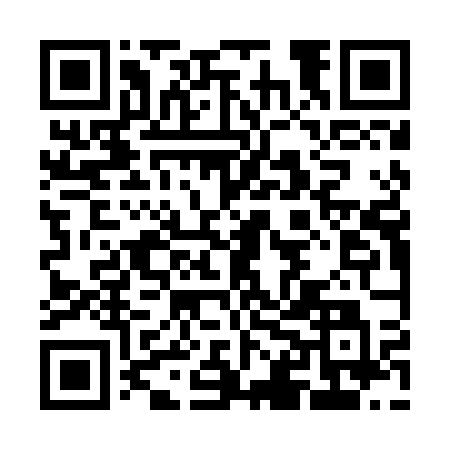 Prayer times for Stobiec Poreba, PolandWed 1 May 2024 - Fri 31 May 2024High Latitude Method: Angle Based RulePrayer Calculation Method: Muslim World LeagueAsar Calculation Method: HanafiPrayer times provided by https://www.salahtimes.comDateDayFajrSunriseDhuhrAsrMaghribIsha1Wed2:445:0912:325:397:5710:112Thu2:415:0712:325:397:5810:143Fri2:385:0512:325:408:0010:164Sat2:345:0312:325:418:0110:195Sun2:315:0212:325:428:0310:226Mon2:275:0012:325:438:0410:257Tue2:244:5812:325:448:0610:298Wed2:204:5712:325:458:0710:329Thu2:174:5512:325:468:0910:3510Fri2:164:5312:325:478:1110:3811Sat2:164:5212:325:488:1210:3912Sun2:154:5012:315:498:1410:4013Mon2:154:4912:315:508:1510:4114Tue2:144:4712:315:508:1610:4115Wed2:134:4612:325:518:1810:4216Thu2:134:4412:325:528:1910:4217Fri2:124:4312:325:538:2110:4318Sat2:124:4212:325:548:2210:4419Sun2:114:4012:325:558:2410:4420Mon2:114:3912:325:568:2510:4521Tue2:104:3812:325:568:2610:4622Wed2:104:3712:325:578:2810:4623Thu2:104:3612:325:588:2910:4724Fri2:094:3512:325:598:3010:4725Sat2:094:3312:325:598:3110:4826Sun2:084:3212:326:008:3310:4927Mon2:084:3112:326:018:3410:4928Tue2:084:3112:326:018:3510:5029Wed2:084:3012:336:028:3610:5030Thu2:074:2912:336:038:3710:5131Fri2:074:2812:336:048:3810:51